為台灣加油打氣專欄(250)壓力感測器製造技術李家同侯冠維我們以下要介紹的是我國的壓力感測器製造技術，圖一是壓力感測器的示意圖。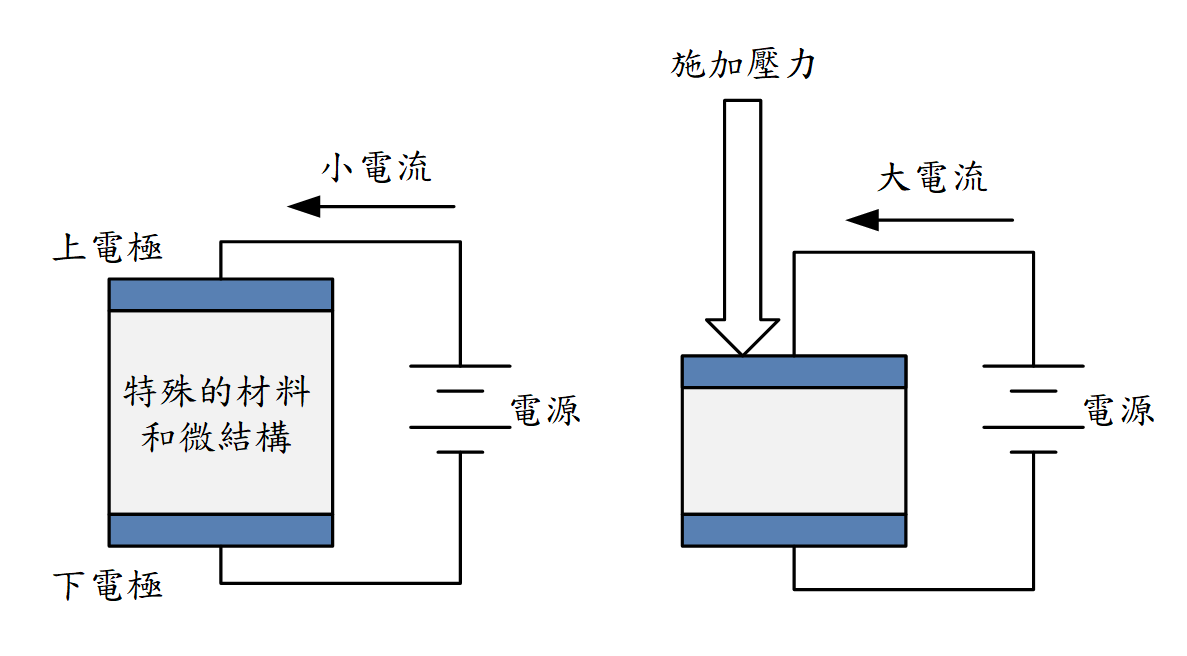 圖一這種壓力感測器是由特殊的材料所製造的，製造的方法是使用微機電技術（MEMS）在材料內部產生特殊的微結構。材料的兩端有電極，我們外加一個電源的時候，會有電流進入這個感測器。沒有外力壓迫的時候，這個電流是比較小的。當有外力壓迫這個壓力感測器的時候，中間的材料會被壓縮，使它的電阻變小，所以電流就變大了。我們接著使用類比數位轉換器（ADC），這是一種電子線路，可以把這個電流轉換成數字，請看圖二。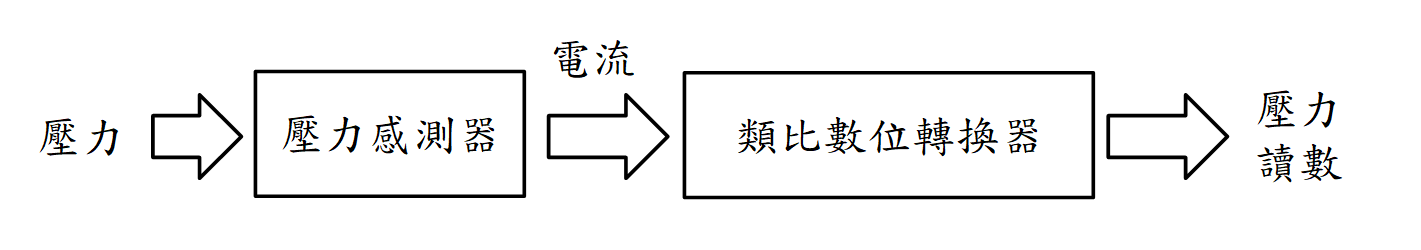 圖二這個讀數是用二進位來表示的，舉例來說，當沒有壓力的時候，讀數是000，代表十進位的0。當壓力逐漸上升的時候，讀數也會跟著一路上升到001、010、011、100、101、110、111，分別代表十進位的1~7。我們還可以將這個壓力感測器佈滿一整個平面，變成一個二維陣列，如圖三所示。如此一來，我們可以用這個感測器陣列偵測一整個平面所受到的壓力分佈。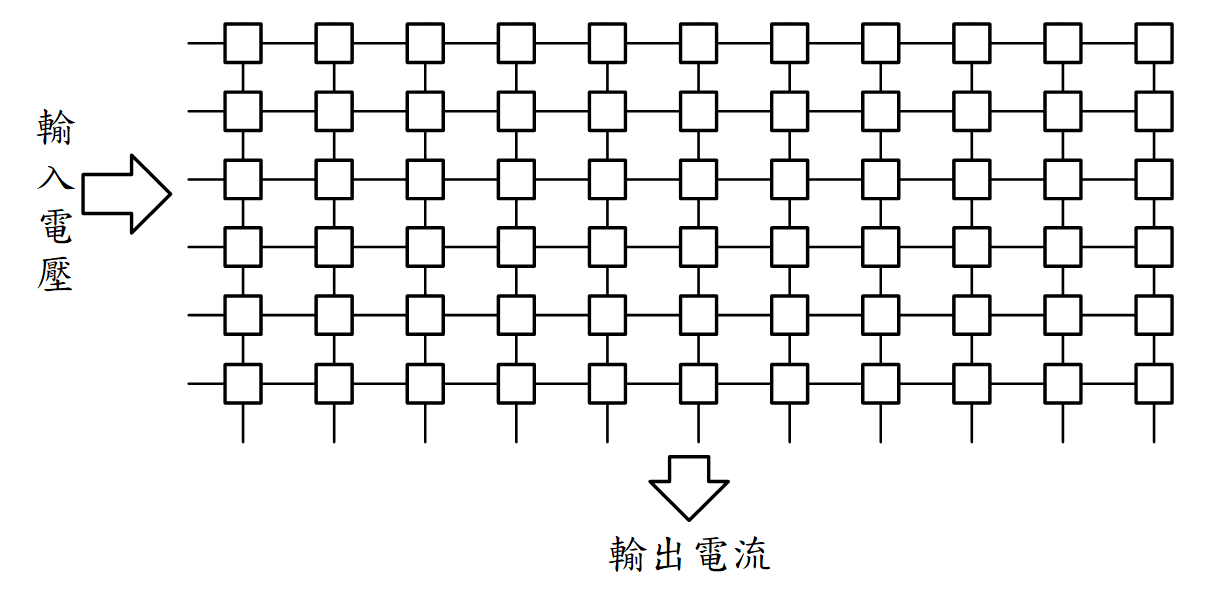 圖三這種壓力感測器有很多的應用，例如可以用在觸控板中，也可以用在感壓筆的筆尖，使得使用者在寫字和畫圖的時候，可以施加不同的力道來控制線條的粗細。感測器陣列也可以透過網板印刷放在一塊布上面，這塊布可以鋪在醫院的病床上，即時監控病人的臥姿受力狀況，當病人躺太久造成身體某個部位受壓不均勻，或是病人有離床意圖的時候，透過身體移動所產生的壓力變化，均可透過壓力偵測然後顯像，提早發出警告。在照護人力端缺的趨勢之下，透過壓力感測元件的效果，可以有效提升照護者的工作效率。壓力感測器陣列也可以用在半導體工業設備中，例如在面板、印刷電路板製程中都會用到壓合機，透過在壓合機中放入壓力感測器陣列，就可以即時監控壓合機的平整度，確保整個平面的壓力是很均勻的。特別是在晶圓的研磨階段，可以偵測出研磨的平整度，提升晶圓的良率。壓力感測器的製造過程牽涉到十幾道不同的流程，要使每一個感測器的電阻值都相同是不容易的，這牽涉到壓力感測器的微結構設計，也和材料有關。由於原材料是奈米粒子，每一批奈米粒子的直徑分佈總會有變化，這會導致壓力感測器的電阻值偏差，造成良率下降。除了電阻值偏差問題以外，還要注意電阻值和壓力的線性度。所謂的線性度，是指當壓力上升時，電阻值會等比例的下降，請看圖四。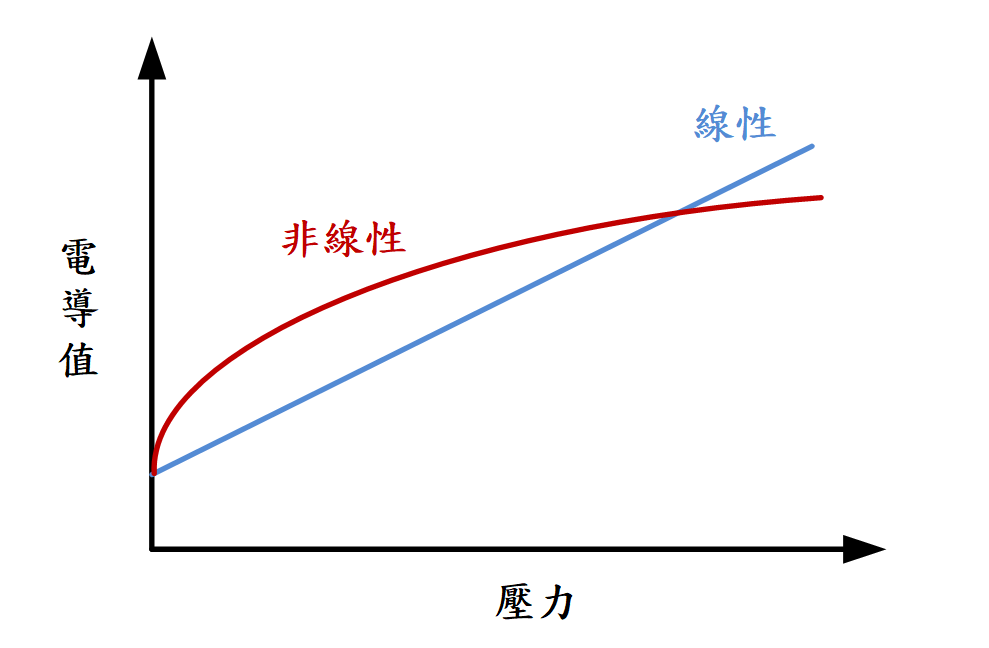 圖四為了降低電阻值偏差和改善線性度，我國的工程師在電子線路和軟體中，加入了能夠對偏差和線性度進行校正的功能。目前我國的壓力感測器製造技術已經能夠在一個平面上做出具有4萬個壓力感測器的陣列，其精準度達到10個位元（bits）。所謂10個位元，是指壓力感測器的電阻值可以有210 = 1024種不同的大小，代表我們已經能夠做到非常精密的壓力測量，非常值得我們給予他們鼓勵。	希望各位讀者注意一點，那就是用來製造壓力感測器的奈米粒子，每一個粒子的直徑分佈必須非常均勻。大家可以想像，如果只有幾個粒子，要做到每一個都同樣大小當然比較容易，但是要做到數百萬個奈米粒子都具有同樣的大小就非常困難了，目前仍然只有國外的公司能夠生產這種奈米粒子。我們過去曾經在其他文章中介紹過奈米粉體的製造，當粒子很小的時候很容易結坨，確保粒子不會結坨的技術稱為「分散技術」。其實在精密工業中所使用到的許多材料與特用化學品，其製造都是極為困難的，也具有很高的附加價值。我們如要有精密工業，必須要有各種感測器，我們應該感謝工程師們默默而認真的研發工作，也該感謝企業家在研發經費上的支持，使我們成為一個可以自行開發感測器的國家。